Math ObjectivesStudents will further discuss the idea of transformations and compare a transformed function to its parent function , both graphically and algebraically. Students will discuss the difference between vertical and horizontal stretches and compressions.Students will try to make a connection with how to understand these topics in IB Mathematics courses and on their final assessments.VocabularyTranslation       •    Dilation            •   Compression    Stretch              •    Reflection                        About the LessonThis lesson is aligning with the curriculum of IB Mathematics Applications and Interpretations HL and IB Mathematics Approaches and Analysis SL/HLThis falls under the IB Mathematics Content Topic 2 Functions:2.8 (AI HL only) and 2.11 (AA SL/HL): (a) Translations ;  (b) Reflections: in the x-axis ; in the y-axis (c) Vertical stretch with a scale factor p: (d) Horizontal stretch with a scale factor : 
(e) Composite TransformationsAs a result, students will: Apply this information to real world situations.Teacher Preparation and Notes.This activity is done with the use of the TI-84 family as an aid to the problems.Activity MaterialsCompatible TI Technologies: TI-84 Plus*, TI-84 Plus Silver Edition*, TI-84 Plus C Silver Edition, TI-84 Plus CE          * with the latest operating system (2.55MP) featuring MathPrintTM  functionality.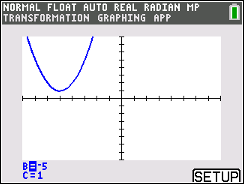 Tech Tips:This activity includes screen captures taken from the TI-84 Plus CE. It is also appropriate for use with the  rest of the TI-84 Plus family. Slight variations to these directions may be required if using other calculator models.Watch for additional Tech Tips throughout the activity for the specific technology you are using.Access free tutorials at http://education.ti.com/calculators/pd/US/Online-Learning/Tutorials Lesson Files:Student ActivityJust Move It_Student-84CE.pdfJust Move It_Student-84CE.docMOVEIT.8xpTech Tips:This activity includes screen captures taken from the TI-84 Plus CE. It is also appropriate for use with the  rest of the TI-84 Plus family. Slight variations to these directions may be required if using other calculator models.Watch for additional Tech Tips throughout the activity for the specific technology you are using.Access free tutorials at http://education.ti.com/calculators/pd/US/Online-Learning/Tutorials Lesson Files:Student ActivityJust Move It_Student-84CE.pdfJust Move It_Student-84CE.docMOVEIT.8xp**Note: This activity has been developed independently by Texas Instruments and aligned with the IB Mathematics curriculum, but is not endorsed by IB™. IB is a registered trademark owned by the International Baccalaureate Organization. **Note: This activity has been developed independently by Texas Instruments and aligned with the IB Mathematics curriculum, but is not endorsed by IB™. IB is a registered trademark owned by the International Baccalaureate Organization. **Note: This activity has been developed independently by Texas Instruments and aligned with the IB Mathematics curriculum, but is not endorsed by IB™. IB is a registered trademark owned by the International Baccalaureate Organization. 